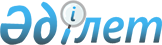 Об утверждении бюджета Ушкудыкского сельского округа на 2024-2026 годыРешение Алгинского районного маслихата Актюбинской области от 29 декабря 2023 года № 123.
      В соответствии с пунктом 2 статьи 9-1 Бюджетного кодекса Республики Казахстан, статьей 6 Закона Республики Казахстан "О местном государственном управлении и самоуправлении в Республики Казахстан", Алгинский районный маслихат РЕШИЛ:
      Сноска. Решение дополнено преамбулой в соответствии с решением Алгинского районного маслихата Актюбинской области от 19.04.2024 № 157 (вводится в действие с 01.01.2024).


      Алгинский районный маслихат РЕШИЛ:
      1. Утвердить бюджет Ушкудыкского сельского округа на 2024-2026 годы согласно приложениям 1, 2 и 3, в том числе на 2024 год в следующих объемах:
      1) доходы – 52 274 тысяч тенге:
      налоговые поступления – 3 966 тысяч тенге;
      неналоговые поступление – 0 тенге;
      поступления от продажи основного капитала – 2 174 тысяч тенге;
      поступления трансфертов – 46 134 тысяч тенге;
      2) затраты – 52 274,2 тысяч тенге;
      3) чистое бюджетное кредитование – 0 тенге:
      бюджетные кредиты – 0 тенге;
      погашение бюджетных кредитов – 0 тенге;
      4) сальдо по операциям с финансовыми активами – 0 тенге:
      приобретение финансовых активов – 0 тенге;
      поступления от продажи финансовых активов государства – 0 тенге;
      5) дефицит (профицит) бюджета – - 0,2 тысяч тенге;
      6) финансирование дефицита (использование профицита) бюджета – 0,2 тысяч тенге:
      поступление займов – 0 тенге;
      погашение займов – 0 тенге;
      используемые остатки бюджетных средств – 0,2 тысяч тенге.
      Сноска. Пункт 1 – в редакции решения Алгинского районного маслихата Актюбинской области от 19.04.2024 № 157 (вводится в действие с 01.01.2024).


      2. Учесть, что в доход бюджета сельского округа зачисляются:
      индивидуальный подоходный налог с доходов, не облагаемых у источника выплаты;
      налог на имущество физических лиц;
      земельный налог;
      налог на транспортные средства с юридических лиц;
      налог на транспортные средства с физических лиц;
      единый земельный налог;
      плата за пользование земельными участками;
      доходы от аренды имущества коммунальной собственности города районного значения, села, поселка, сельского округа;
      поступление от продажи земельных участков;
      плата за продажу права аренды земельных участков.
      3. Принять к сведению и руководству, что в соответствии со статьей 9 Закона Республики Казахстан "О республиканском бюджете на 2024 - 2026 годы" установлено:
      с 1 января 2024 года:
      1) минимальный размер заработной платы – 85 000 тенге;
      2) месячный расчетный показатель для исчисления пособий и иных социальных выплат, а также для применения штрафных санкций, налогов и других платежей в соответствии с законодательством Республики Казахстан - 3 692 тенге;
      3) величину прожиточного минимума для исчисления размеров базовых социальных выплат - 43 407 тенге.
      4. Учесть в сельском бюджете на 2024 год субвенции, передаваемые из районного бюджета в сумме - 43 901 тысяч тенге.
      5. Учесть поступление целевых текущих трансфертов из республиканского бюджета в бюджет сельского округа на 2024 год:
      1) на повышение заработной платы отдельных категорий гражданских служащих, работников организаций, содержащихся за счет средств государственного бюджета – 48 тысяч тенге;
      6. Учесть поступление целевых текущих трансфертов из республиканского бюджета в бюджет сельского округа на 2024 год:
      1) на организацию сохранения государственного жилищного фонда города районного занчения, село, поселка, сельского округа – 3 500 тысяч тенге.
      7. Настоящее решение вводится в действие с 1 января 2024 года. Бюджет Ушкудыкского сельского округа на 2024 год
      Сноска. Приложение 1 – в редакции решения Алгинского районного маслихата Актюбинской области от 19.04.2024 № 157 (вводится в действие с 01.01.2024). Бюджет Ушкудыкского сельского округа на 2025 год Бюджет Ушкудыкского сельского округа на 2026 год
					© 2012. РГП на ПХВ «Институт законодательства и правовой информации Республики Казахстан» Министерства юстиции Республики Казахстан
				
      Председатель Алгинского районного маслихата 

М. Тулеуов
Приложение 1 к решению Алгинского районного маслихата от 29 декабря 2023 года № 123
Категория
Категория
Категория
Категория
Сумма (тысяч тенге)
Класс
Класс
Класс
Сумма (тысяч тенге)
Подкласс
Подкласс
Сумма (тысяч тенге)
Наименование
Сумма (тысяч тенге)
1
2
3
4
5
I. Доходы
52 274
1
Налоговые поступления
3 966
01
Подоходный налог
1 636
2
Индивидуальный подоходный налог
1 636
04
Налоги на собственность
2 278
1
Налоги на имущество
123
3
Земельный налог
2
4
Налог на транспортные средства
2 140
5
Единый земельный налог
13
05
Внутренние налоги на товары, работы и услуги
52
3
Поступления за использование природных и других ресурсов
52
2
Неналоговые поступление
0
01
Доходы от государственной собственности
0
5
Доходы от аренды имущества, находящегося в государственной собственности
0
3
Поступления от продажи основного капитала
2 174
03
Продажа земли и нематериальных активов
2 174
1
Продажа земли
100
2
Продажа нематериальных активов
2 074
4
Поступления трансфертов
46 134
02
Трансферты из вышестоящих органов государственного управления
46 134
3
Трансферты из районного (города областного значения) бюджета
46 134
Функциональная группа
Функциональная группа
Функциональная группа
Функциональная группа
Функциональная группа
Сумма (тысяч тенге)
Функциональная подгруппа
Функциональная подгруппа
Функциональная подгруппа
Функциональная подгруппа
Сумма (тысяч тенге)
Администратор бюджетных программ
Администратор бюджетных программ
Администратор бюджетных программ
Сумма (тысяч тенге)
Программа
Программа
Сумма (тысяч тенге)
Наименование
Сумма (тысяч тенге)
1
2
3
4
5
6
II. Затраты
52 274,2
01
Государственные услуги общего характера
33 380
1
Представительные, исполнительные и другие органы, выполняющие общие функции государственного управления
33 380
124
Аппарат акима города районного значения, села, поселка, сельского округа
33 380
001
Услуги по обеспечению деятельности акима города районного значения, села, поселка, сельского округа
33 380
07
Жилищно–коммунальное хозяйство
11 350
1
Жилищно-хозяйственное
2 185
124
Аппарат акима города районного значения, села, поселка, сельского округа
2 185
007
Организация сохранности государственного жилищного фонда города районного значения, села, поселка, сельского округа
2 185
3
Благоустройство населенных пунктов
9 165
124
Аппарат акима города районного значения, села, поселка, сельского округа
9 165
008
Освещение улиц в населенных пунктах
3 365
009
Обеспечение санитарии населенных пунктов
3 532
011
Благоустройство и озеленение населенных пунктов
2 268
12
Транспорт и коммуникации
7 544
1
Автомобильный транспорт
7 544
124
Аппарат акима города районного значения, села, поселка, сельского округа
7 544
013
Обеспечение функционирования автомобильных дорог в городах районного значения, селах, поселках, сельских округах
7 544
15
Трансферты
0,2
1
Трансферты
0,2
124
Аппарат акима города районного значения, села, поселка, сельского округа
0,2
048
Возврат неиспользованных (полностью неиспользованных) целевых трансфертов
0,2
III.Чистое бюджетное кредитование
0
Бюджетные кредиты
0
Категория
Категория
Категория
Категория
Сумма (тысяч тенге)
Класс
Класс
Класс
Сумма (тысяч тенге)
Подкласс
Подкласс
Сумма (тысяч тенге)
Наименование
Сумма (тысяч тенге)
1
2
3
4
5
5
Погашение бюджетных кредитов
0
01
Погашение бюджетных кредитов
0
1
Погашение бюджетных кредитов, выданных из государственного бюджета
0
Функциональная группа
Функциональная группа
Функциональная группа
Функциональная группа
Функциональная группа
Сумма (тысяч тенге)
Функциональная подгруппа
Функциональная подгруппа
Функциональная подгруппа
Функциональная подгруппа
Сумма (тысяч тенге)
Администратор бюджетных программ
Администратор бюджетных программ
Администратор бюджетных программ
Сумма (тысяч тенге)
Программа
Программа
Сумма (тысяч тенге)
Наименование
Сумма (тысяч тенге)
1
2
3
4
5
6
IV. Сальдо по операциям с финансовыми активами
0
Приобретение финансовых активов
0
V. Дефицит (профицит) бюджета
-0,2
VI. Финансирование дефицита (использование профицита) бюджета
0,2
Категория
Категория
Категория
Категория
Сумма (тысяч тенге)
Класс
Класс
Класс
Сумма (тысяч тенге)
Подкласс
Подкласс
Сумма (тысяч тенге)
Наименование
Сумма (тысяч тенге)
1
2
3
4
5
7
Поступления займов
0
01
Внутренние государственные займы
0
2
Договоры займа
0
Функциональная группа
Функциональная группа
Функциональная группа
Функциональная группа
Функциональная группа
Сумма (тысяч тенге)
Функциональная подгруппа
Функциональная подгруппа
Функциональная подгруппа
Функциональная подгруппа
Сумма (тысяч тенге)
Администратор бюджетных программ
Администратор бюджетных программ
Администратор бюджетных программ
Сумма (тысяч тенге)
Программа
Программа
Сумма (тысяч тенге)
Наименование
Сумма (тысяч тенге)
1
2
3
4
5
6
16
Погашение займов
0
1
Погашение займов
0
Категория
Категория
Категория
Категория
Сумма (тысяч тенге)
Класс
Класс
Класс
Сумма (тысяч тенге)
Подкласс
Подкласс
Сумма (тысяч тенге)
Наименование
Сумма (тысяч тенге)
1
2
3
4
5
8
Используемые остатки бюджетных средств
0,2
01
Остатки бюджетных средств
0,2
1
Свободные остатки бюджетных средств
0,2 Приложение 2 к решению Алгинского районного маслихата от 29 декабря 2023 года № 123
Категория
Категория
Категория
Категория
Сумма (тысяч тенге)
Класс
Класс
Класс
Сумма (тысяч тенге)
Подкласс
Подкласс
Сумма (тысяч тенге)
Наименование
Сумма (тысяч тенге)
1
2
3
4
5
I. Доходы
52 846
1
Налоговые поступления
4 308
01
Подоходный налог
1 800
2
Индивидуальный подоходный налог
1 800
04
Налоги на собственность
2 448
1
Налоги на имущество
141
3
Земельный налог
2
4
Налог на транспортные средства
2 290
5
Единый земельный налог
15 
05
Внутренние налоги на товары, работы и услуги
60
3
Поступления за использование природных и других ресурсов
60
2
Неналоговые поступления
0
01
Доходы от государственной собственности
0
5
Доходы от аренды имущества, находящегося в государственной собственности
0
3
Поступления от продажи основного капитала
2 326
03
Продажа земли и нематериальных активов
2 326
1
Продажа земли
107
2
Продажа нематериальных активов
2 219
4
Поступления трансфертов
46 212
02
Трансферты из вышестоящих органов государственного управления
46 212
3
Трансферты из районного (города областного значения) бюджета
46 212
Функциональная группа
Функциональная группа
Функциональная группа
Функциональная группа
Функциональная группа
Сумма (тысяч тенге)
Функциональная подгруппа
Функциональная подгруппа
Функциональная подгруппа
Функциональная подгруппа
Сумма (тысяч тенге)
Администратор бюджетных программ
Администратор бюджетных программ
Администратор бюджетных программ
Сумма (тысяч тенге)
Программа
Программа
Сумма (тысяч тенге)
Наименование
Сумма (тысяч тенге)
1
2
3
4
5
6
II. Затраты
52 846
01
Государственные услуги общего характера
34 801
1
Представительные, исполнительные и другие органы, выполняющие общие функции государственного управления
34 801
124
Аппарат акима города районного значения, села, поселка, сельского округа
34 801
001
Услуги по обеспечению деятельности акима города районного значения, села, поселка, сельского округа
34 801
07
Жилищно-коммунальное хозяйство
9 898
3
Благоустройство населенных пунктов
9 898
124
Аппарат акима города районного значения, села, поселка, сельского округа
9 898
008
Освещение улиц в населенных пунктах
3 634
009
Обеспечение санитарии населенных пунктов
3 815
011
Благоустройство и озеленение населенных пунктов
2 449
12
Транспорт и коммуникации
8 147
1
Автомобильный транспорт
8 147
124
Аппарат акима города районного значения, села, поселка, сельского округа
8 147
013
Обеспечение функционирования автомобильных дорог в городах районного значения, селах, поселках, сельских округах
8 147
III.Чистое бюджетное кредитование
0
Бюджетные кредиты
0
Категория
Категория
Категория
Категория
Сумма (тысяч тенге)
Класс
Класс
Класс
Сумма (тысяч тенге)
Подкласс
Подкласс
Сумма (тысяч тенге)
Наименование
Сумма (тысяч тенге)
1
2
3
4
5
5
Погашение бюджетных кредитов
0
01
Погашение бюджетных кредитов
0
1
Погашение бюджетных кредитов, выданных из государственного бюджета
0
Функциональная группа
Функциональная группа
Функциональная группа
Функциональная группа
Функциональная группа
Сумма (тысяч тенге)
Функциональная подгруппа
Функциональная подгруппа
Функциональная подгруппа
Функциональная подгруппа
Сумма (тысяч тенге)
Администратор бюджетных программ
Администратор бюджетных программ
Администратор бюджетных программ
Сумма (тысяч тенге)
Программа
Программа
Сумма (тысяч тенге)
Наименование
Сумма (тысяч тенге)
1
2
3
4
5
6
IV. Сальдо по операциям с финансовыми активами
0
Приобретение финансовых активов
0
V. Дефицит (профицит) бюджета
0
VI. Финансирование дефицита (использование профицита) бюджета
0
Категория
Категория
Категория
Категория
Сумма (тысяч тенге)
Класс
Класс
Класс
Сумма (тысяч тенге)
Подкласс
Подкласс
Сумма (тысяч тенге)
Наименование
Сумма (тысяч тенге)
1
2
3
4
5
7
Поступления займов
0
01
Внутренние государственные займы
0
2
Договоры займа
0
Функциональная группа
Функциональная группа
Функциональная группа
Функциональная группа
Функциональная группа
Сумма (тысяч тенге)
Функциональная подгруппа
Функциональная подгруппа
Функциональная подгруппа
Функциональная подгруппа
Сумма (тысяч тенге)
Администратор бюджетных программ
Администратор бюджетных программ
Администратор бюджетных программ
Сумма (тысяч тенге)
Программа
Программа
Сумма (тысяч тенге)
Наименование
Сумма (тысяч тенге)
1
2
3
4
5
6
16
Погашение займов
0
1
Погашение займов
0
Категория
Категория
Категория
Категория
Сумма (тысяч тенге)
Класс
Класс
Класс
Сумма (тысяч тенге)
Подкласс
Подкласс
Сумма (тысяч тенге)
Наименование
Сумма (тысяч тенге)
1
2
3
4
5
8
Используемые остатки бюджетных средств
0
01
Остатки бюджетных средств
0
1
Свободные остатки бюджетных средств
0Приложение 3 к решению Алгинского районного маслихата от 29 декабря 2023 года № 123
Категория
Категория
Категория
Категория
Сумма (тысяч тенге)
Класс
Класс
Класс
Сумма (тысяч тенге)
Подкласс
Подкласс
Сумма (тысяч тенге)
Наименование
Сумма (тысяч тенге)
1
2
3
4
5
I. Доходы
54 991
1
Налоговые поступления
4 669
01
Подоходный налог
1 980
2
Индивидуальный подоходный налог
1 980
04
Налоги на собственность
2 618
1
Налоги на имущество
150
3
Земельный налог
2
4
Налог на транспортные средства
2 450
5
Единый земельный налог
16
05
Внутренние налоги на товары, работы и услуги
71
3
Поступления за использование природных и других ресурсов
71
2
Неналоговые поступления
0
01
Доходы от государственной собственности
0
5
Доходы от аренды имущества, находящегося в государственной собственности
0
3
Поступления от продажи основного капитала
2 488
03
Продажа земли и нематериальных активов
2 488
1
Продажа земли
114
2
Продажа нематериальных активов
2 374
4
Поступления трансфертов
47 834
02
Трансферты из вышестоящих органов государственного управления
47 834
3
Трансферты из районного (города областного значения) бюджета
47 834
Функциональная группа
Функциональная группа
Функциональная группа
Функциональная группа
Функциональная группа
Сумма (тысяч тенге)
Функциональная подгруппа
Функциональная подгруппа
Функциональная подгруппа
Функциональная подгруппа
Сумма (тысяч тенге)
Администратор бюджетных программ
Администратор бюджетных программ
Администратор бюджетных программ
Сумма (тысяч тенге)
Программа
Программа
Сумма (тысяч тенге)
Наименование
Сумма (тысяч тенге)
1
2
3
4
5
6
II. Затраты
54 991
01
Государственные услуги общего характера
35 502
1
Представительные, исполнительные и другие органы, выполняющие общие функции государственного управления
35 502
124
Аппарат акима города районного значения, села, поселка, сельского округа
35 502
001
Услуги по обеспечению деятельности акима города районного значения, села, поселка, сельского округа
35 502
07
Жилищно-коммунальное хозяйство
10 690
3
Благоустройство населенных пунктов
10 690
124
Аппарат акима города районного значения, села, поселка, сельского округа
10 690
008
Освещение улиц в населенных пунктах
3 925
009
Обеспечение санитарии населенных пунктов
4 120
011
Благоустройство и озеленение населенных пунктов
2 645
12
Транспорт и коммуникации
8 799
1
Автомобильный транспорт
8 799
124
Аппарат акима города районного значения, села, поселка, сельского округа
8 799
013
Обеспечение функционирования автомобильных дорог в городах районного значения, селах, поселках, сельских округах
8 799
III.Чистое бюджетное кредитование
0
Бюджетные кредиты
0
Категория
Категория
Категория
Категория
Сумма (тысяч тенге)
Класс
Класс
Класс
Сумма (тысяч тенге)
Подкласс
Подкласс
Сумма (тысяч тенге)
Наименование
Сумма (тысяч тенге)
1
2
3
4
5
5
Погашение бюджетных кредитов
0
01
Погашение бюджетных кредитов
0
1
Погашение бюджетных кредитов, выданных из государственного бюджета
0
Функциональная группа
Функциональная группа
Функциональная группа
Функциональная группа
Функциональная группа
Сумма (тысяч тенге)
Функциональная подгруппа
Функциональная подгруппа
Функциональная подгруппа
Функциональная подгруппа
Сумма (тысяч тенге)
Администратор бюджетных программ
Администратор бюджетных программ
Администратор бюджетных программ
Сумма (тысяч тенге)
Программа
Программа
Сумма (тысяч тенге)
Наименование
Сумма (тысяч тенге)
1
2
3
4
5
6
IV. Сальдо по операциям с финансовыми активами
0
Приобретение финансовых активов
0
V. Дефицит (профицит) бюджета
0
VI. Финансирование дефицита (использование профицита) бюджета
0
Категория
Категория
Категория
Категория
Сумма (тысяч тенге)
Класс
Класс
Класс
Сумма (тысяч тенге)
Подкласс
Подкласс
Сумма (тысяч тенге)
Наименование
Сумма (тысяч тенге)
1
2
3
4
5
7
Поступления займов
0
01
Внутренние государственные займы
0
2
Договоры займа
0
Функциональная группа
Функциональная группа
Функциональная группа
Функциональная группа
Функциональная группа
Сумма (тысяч тенге)
Функциональная подгруппа
Функциональная подгруппа
Функциональная подгруппа
Функциональная подгруппа
Сумма (тысяч тенге)
Администратор бюджетных программ
Администратор бюджетных программ
Администратор бюджетных программ
Сумма (тысяч тенге)
Программа
Программа
Сумма (тысяч тенге)
Наименование
Сумма (тысяч тенге)
1
2
3
4
5
6
16
Погашение займов
0
1
Погашение займов
0
Категория
Категория
Категория
Категория
Сумма (тысяч тенге)
Класс
Класс
Класс
Сумма (тысяч тенге)
Подкласс
Подкласс
Сумма (тысяч тенге)
Наименование
Сумма (тысяч тенге)
1
2
3
4
5
8
Используемые остатки бюджетных средств
0
01
Остатки бюджетных средств
0
1
Свободные остатки бюджетных средств
0